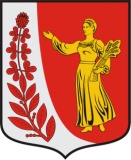 АДМИНИСТРАЦИЯ МУНИЦИПАЛЬНОГО ОБРАЗОВАНИЯ                                  «ПУДОМЯГСКОЕ СЕЛЬСКОЕ ПОСЕЛЕНИЕ»                                                                  ГАТЧИНСКОГО МУНИЦИПАЛЬНОГО РАЙОНА                                                      ЛЕНИНГРАДСКОЙ ОБЛАСТИПОСТАНОВЛЕНИЕ« 25»11.2021г.					                                         №725Об осуществлении мероприятий по обеспечению безопасности людей на водных объектах в зимний период 2021-2022гг. на территории муниципального образования «Пудомягское сельское поселение» Гатчинского муниципального района Ленинградской областиВ соответствии с Федеральным законом от 06.10.2003 №131-ФЗ «Об общих принципах организации местного самоуправления в Российской Федерации», постановлением Правительства Ленинградской области от 29.12.2007 №352 «Об утверждении Правил охраны жизни людей на водных объектах Ленинградской области» и в целях обеспечения безопасности населения, предупреждения несчастных случаев на водных объектах, администрация Пудомягского сельского поселения Гатчинского муниципального района Ленинградской области,                                            ПОСТАНОВЛЯЕТ:1. Утвердить План мероприятий по обеспечению безопасности людей на водных объектах в зимний период 2021-2022 гг. на территории муниципального образования «Пудомягское сельское поселение» Гатчинского муниципального района Ленинградской области (Приложение 1).2. Настоящее постановление подлежит опубликованию в газете «Гатчинская правда» и размещению на официальном сайте Пудомягского сельского поселения.3.Настоящее постановление вступает в силу после его официального опубликования.Глава администрации	Пудомягского сельского поселения				                     С.В.ЯкименкоИсп.С.Р.Дудоладов64-730                                      Приложение   к постановлению  администрацииПудомягского сельского поселения  от 25.11.2021  №725Планмероприятий по обеспечению безопасности людей на водных объектах в зимний период 2021-2022 гг. на территории муниципального образования «Пудомягское сельское поселение» Гатчинского муниципального района Ленинградской области№МероприятиеСроки исполненияОтветственный1.Установка информационных щитов, предупреждающих и запрещающих знаков на акваториях водных объектовноябрьС.Р.Дудоладов2.Организация пропаганды безопасного поведения на льдуноябрь 2021 г.-апрель 2022 г.С.Р.Дудоладов3.Информирование населения о гидрометеоусловиях, ледовой обстановке на водных объектах, правилах безопасного поведения на льдуноябрь 2021 г.-апрель 2022 г.С.Р.Дудоладов4.Проведение профилактических бесед и выставок с детьми и подростками на базе библиотек МКУК «Пудомягский КДЦ» по правилам безопасности на водных объектахпостоянноС.Р.ДудоладовТ.И.Кувшинова5.Проведение профилактической работы среди населенияпостоянноС.Р.Дудоладов